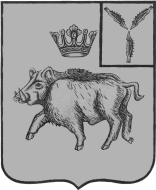 СОВЕТ БАЛТАЙСКОГО МУНИЦИПАЛЬНОГО ОБРАЗОВАНИЯБАЛТАЙСКОГО МУНИЦИПАЛЬНОГО РАЙОНАСАРАТОВСКОЙ ОБЛАСТИШестнадцатое заседание Совета четвертого созываРЕШЕНИЕот __18.05.2020___№ __78___	с.БалтайОб отмене решения Совета депутатов Балтайского муниципального образования от 23.06.2015 № 78«Об утверждении Положения о порядкеопубликования (обнародования) муниципальных нормативных правовых актов Совета депутатов Балтайского муниципального образования»На основании Федерального закона от 06.10.2003 №131-ФЗ «Об общих принципах организации местного самоуправления в Российской Федерации», руководствуясь статьей 21 Устава Балтайского муниципального образования Балтайского муниципального района Саратовской области, Совет Балтайского муниципального образования РЕШИЛ:1.Отменить решение Совета депутатов Балтайского муниципального образования от 23.06.2015 № 78 «Об утверждении Положения о порядке опубликования (обнародования) муниципальных нормативных правовых актов Совета депутатов Балтайского муниципального образования»2. Настоящее решение вступает в силу со дня его обнародования.3. Контроль за исполнением настоящего решения возложить на постоянную комиссию Совета Балтайского муниципального образования по вопросам местного самоуправления.Глава Балтайскогомуниципального образования                                             Н.В. Меркер